ПРЕДИСЛОВИЕМеждународный союз электросвязи (МСЭ) является специализированным учреждением Организации Объединенных Наций в области электросвязи. Сектор стандартизации электросвязи МСЭ (МСЭ-Т) – постоянный орган МСЭ. МСЭ-Т отвечает за исследование технических, эксплуатационных и тарифных вопросов и за выпуск Рекомендаций по ним с целью стандартизации электросвязи на всемирной основе.Всемирная ассамблея по стандартизации электросвязи (ВАСЭ), которая проводится каждые четыре года, определяет темы для изучения Исследовательскими комиссиями МСЭ-Т, которые, в свою очередь, разрабатывают Рекомендации по этим темам.  ITU  2013Все права сохранены. Ни одна из частей данной публикации не может быть воспроизведена с помощью каких бы то ни было средств без предварительного письменного разрешения МСЭ.резолюциЯ 79 (Дубай, 2012 г.)Роль электросвязи/информационно-коммуникационных технологий 
в переработке и контроле электронных отходов от оборудования электросвязи 
и информационных технологий, а также методы их обработки(Дубай, 2012 г.)Всемирная ассамблея по стандартизации электросвязи (Дубай, 2012 г.),напоминаяa)	Резолюцию 182 (Гвадалахара, 2010 г.) Полномочной конференции о роли электросвязи/информационно-коммуникационных технологий (ИКТ) в изменении климата и защите окружающей среды;b)	Резолюцию 66 (Хайдарабад, 2010 г.) Всемирной конференции по развитию электросвязи об информационно-коммуникационных технологиях и изменении климата;c)	пункт 19 Хайдарабадской декларации (2010 г.), где говорится, что разработка и реализация политики по надлежащему удалению электронных отходов имеют большое значение;d)	Базельскую конвенцию (март 1989 г.) о контроле за трансграничной перевозкой опасных отходов и их удалением, где определенные виды отходов от электрических и электронных агрегатов характеризуются как опасные;e)	пункт 20 Направления деятельности C7 (Электронная охрана окружающей среды) Женевского плана действий Всемирной встречи на высшем уровне по вопросам информационного общества (Женева, 2003 г.), в котором содержится призыв к органам государственного управления, гражданскому обществу и частному сектору выступать инициаторами мер и осуществлять проекты и программы устойчивого производства и потребления и экологически безопасной утилизации и переработки вышедшего из употребления аппаратного обеспечения и деталей оборудования на базе ИКТ;f)	Найробийскую декларацию об экологически обоснованном регулировании электротехнических и электронных отходов и принятие Девятой конференцией сторон Базельской конвенции Плана работы по экологически обоснованному управлению электронными отходами, в котором основное внимание уделяется потребностям развивающихся стран1 и стран с переходной экономикой,учитывая,a)	что в связи с прогрессом электросвязи и информационных технологий потребление электрического и электронного оборудования (ЭОО) и спрос на него постоянно увеличиваются, что в свою очередь приводит к заметному увеличению объема электронных отходов, и это отрицательно сказывается на окружающей среде и состоянии здоровья людей, в особенности в развивающихся странах;b)	что МСЭ и соответствующие заинтересованные стороны (такие, как Программа Организации Объединенных Наций по окружающей среде (ЮНЕП) и Программа развития Организации Объединенных Наций (ПРООН) для Базельской конвенции) играют ключевую роль в укреплении координации между заинтересованными сторонами в изучении воздействия электронных отходов;c)	Рекомендацию МСЭ-T L.1000 Сектора стандартизации электросвязи МСЭ (МСЭ-Т) об универсальных адаптере питания и зарядном устройстве для мобильных терминалов и других портативных устройств ИКТ, а также Рекомендацию МСЭ-T L.1100 о процедуре утилизации редких металлов в товарах на базе ИКТ,признавая,a)	что правительства играют важную роль в ограничении объемов электронных отходов путем разработки соответствующих стратегий, направлений политики и законодательства;b)	что электросвязь/ИКТ могут внести существенный вклад в смягчение воздействия электронных отходов;c)	ведущуюся работу и исследования, проводимые в 5-й Исследовательской комиссии МСЭ-Т в рамках Вопроса 13/5, по защите окружающей среды и утилизации оборудования/средств ИКТ;d)	ведущуюся работу и исследования, проводимые в 1-й Исследовательской комиссии Сектора развития электросвязи (МСЭ-D) в рамках Вопроса 24/1 о стратегиях и политике, направленных на надлежащие утилизацию и повторное использование отходов, связанных с электросвязью/ИКТ,признавая далее,a)	что большие объемы подержанных, старых, устаревших и негодных к употреблению аппаратных средств и оборудования электросвязи/ИКТ вывозятся в развивающиеся страны для предполагаемого повторного использования;b)	что многие развивающиеся страны страдают от существенных вредных факторов окружающей среды, таких как загрязнение воды и опасности для здоровья человека, в связи с электронными отходами, за которые они могут не быть ответственными,решает поручить Директору Бюро стандартизации электросвязи в сотрудничестве с Директором Бюро развития электросвязи 1	продолжать и укреплять развитие деятельности МСЭ в отношении переработки и контроля электронных отходов от оборудования электросвязи и информационных технологий и методов их обработки;2	оказывать развивающимся странам содействие в проведении надлежащей оценки объемов электронных отходов;3	рассматривать практику переработки и контроля электронных отходов и вносить вклад в усилия, предпринимаемые на глобальном уровне с целью борьбы с возрастающими рисками, обусловливаемыми электронными отходами;4	работать во взаимодействии с соответствующими заинтересованными сторонами, в том числе академическими организациями и соответствующими организациями, и координировать деятельность исследовательских комиссий МСЭ, оперативных групп и других соответствующих групп, связанную с электронными отходами;5	проводить семинары и семинары-практикумы с целью повышения осведомленности о рисках, связанных с электронными отходами, и о методах их обработки, в особенности в развивающихся странах, и оценивать потребности развивающихся стран, которые в наибольшей степени страдают от рисков, связанных с электронными отходами,поручает 5-й Исследовательской комиссии МСЭ-Т в сотрудничестве с соответствующими исследовательскими комиссиями МСЭ1	разрабатывать и документально отражать примеры передового опыта в области переработки и контроля электронных отходов электросвязи/ИКТ, а также методов их обработки и утилизации, для распространения среди Государств – Членов МСЭ и Членов Секторов;2	разрабатывать Рекомендации, методики и другие публикации, связанные с переработкой и контролем электронных отходов электросвязи/ИКТ и методами их обработки, ведущиеся в соответствующих исследовательских комиссиях, оперативных группах и других соответствующих группах МСЭ, в частности, для повышения осведомленности об опасностях, которые электронные отходы представляют для окружающей среды;3	изучать воздействие подержанного оборудования и продуктов электросвязи/ИКТ, ввезенных в развивающиеся страны, и обеспечивать соответствующее руководство, учитывая раздел признавая далее, выше, для оказания содействия развивающимся странам,предлагает Государствам-Членам1	принять все необходимые меры для переработки и контроля электронных отходов, с тем чтобы смягчить риски, обусловливаемые подержанным оборудованием электросвязи/ИКТ;2	сотрудничать между собой в этой области;3	включать политику в отношении управления электронными отходами в свои национальные стратегии в области ИКТ,призывает Государства-Члены, Членов Сектора и академические организацииактивно участвовать в исследованиях МСЭ-Т по проблемам электронных отходов путем представления вкладов и другими соответствующими способами.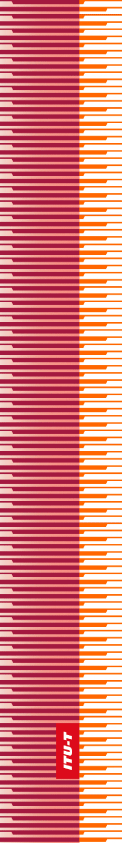 Международный союз электросвязиМеждународный союз электросвязиМеждународный союз электросвязиМСЭ-ТСЕКТОР СТАНДАРТИЗАЦИИ
ЭЛЕКТРОСВЯЗИ МСЭСЕКТОР СТАНДАРТИЗАЦИИ
ЭЛЕКТРОСВЯЗИ МСЭВСЕМИРНАЯ АССАМБЛЕЯ ПО СТАНДАРТИЗАЦИИ ЭЛЕКТРОСВЯЗИ 
Дубай, 20–29 ноября 2012 годаВСЕМИРНАЯ АССАМБЛЕЯ ПО СТАНДАРТИЗАЦИИ ЭЛЕКТРОСВЯЗИ 
Дубай, 20–29 ноября 2012 годаВСЕМИРНАЯ АССАМБЛЕЯ ПО СТАНДАРТИЗАЦИИ ЭЛЕКТРОСВЯЗИ 
Дубай, 20–29 ноября 2012 годаВСЕМИРНАЯ АССАМБЛЕЯ ПО СТАНДАРТИЗАЦИИ ЭЛЕКТРОСВЯЗИ 
Дубай, 20–29 ноября 2012 годаРезолюция 79 – Роль электросвязи/информационно-коммуникационных технологий в переработке и контроле электронных отходов от оборудования электросвязи и информационных технологий, а также методы их обработкиРезолюция 79 – Роль электросвязи/информационно-коммуникационных технологий в переработке и контроле электронных отходов от оборудования электросвязи и информационных технологий, а также методы их обработкиРезолюция 79 – Роль электросвязи/информационно-коммуникационных технологий в переработке и контроле электронных отходов от оборудования электросвязи и информационных технологий, а также методы их обработкиРезолюция 79 – Роль электросвязи/информационно-коммуникационных технологий в переработке и контроле электронных отходов от оборудования электросвязи и информационных технологий, а также методы их обработки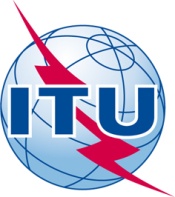 